День дружбы 11.07.2020 годаДень в  оздоровительном лагере начался с беседы «Не имей сто рублей, а имей сто друзей». К этому дню ребята заранее подготовили рассказы и участвовали в конкурсе  «Какой он, настоящий друг». Дети просмотрели кинофильм «Мой друг Тимка».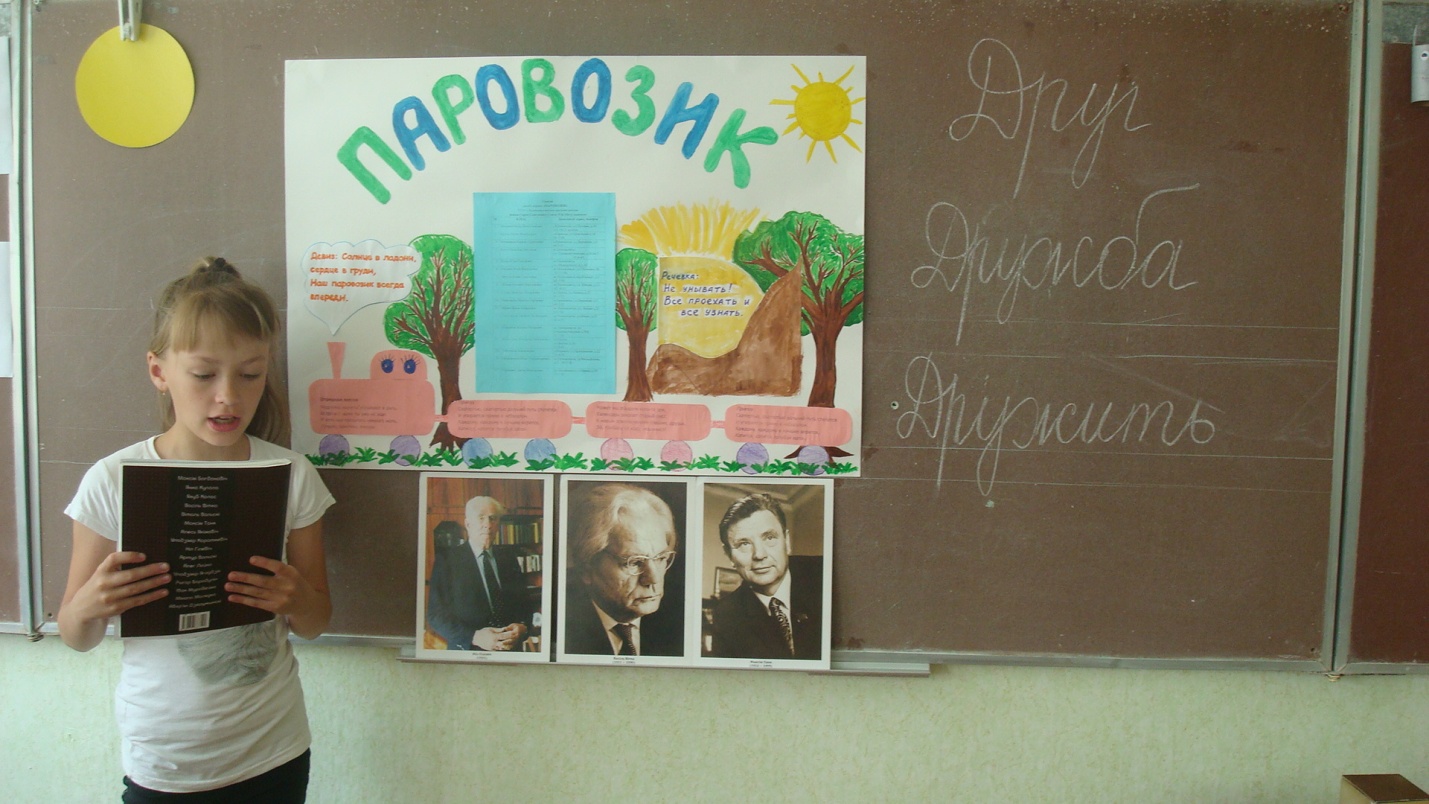 Во второй половине дня прошёл турнир по шашкам.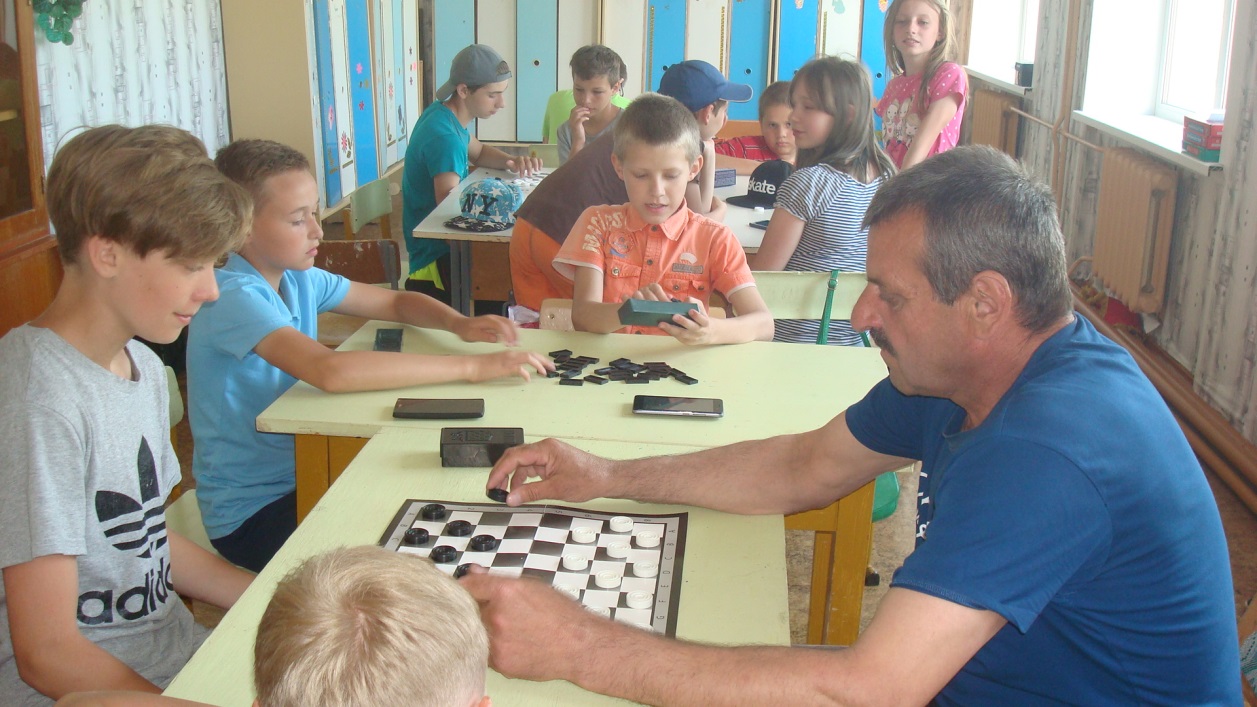 